Use this template to plan an overview or summary of the teaching, learning and assessment for a band in the Australian Curriculum: Music. For planning advice, refer to the Planning for teaching, learning and assessment document available on the Planning tab for each learning area at www.qcaa.qld.edu.au/p-10/aciq/version-9/learning-areas.How to use this template: Type information into the fields (yellow shading). When the plan is complete, delete the highlighted instructions (blue shading). To do so, select the instruction text, click the Home tab > Styles dropdown > Clear All/Clear Formatting > text will revert to Normal style and you can delete the text.Note: Insert/delete rows/columns, as required, to provide an overview of the teaching, learning and assessment sequence across the band.Note: Adjust the table to reflect the number of units you will offer. Highlight the aspects of the achievement standard that will be assessed within each unit. A learning area achievement standard is provided if a multi-arts subject is offered.Note: Adjust the table to reflect the number of units you will offer. Check or uncheck the columns as appropriate for each unit.Note: Adjust the table to reflect the number of units you will offer. Check or uncheck the columns as appropriate for each unit. © State of Queensland (QCAA) 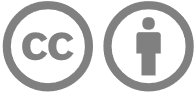 Licence: https://creativecommons.org/licenses/by/4.0 | Copyright notice: www.qcaa.qld.edu.au/copyright — lists the full terms and conditions, which specify certain exceptions to the licence. | Attribution (include the link): © State of Queensland (QCAA)  www.qcaa.qld.edu.au/copyright.Unless otherwise indicated material from the Australian Curriculum is © ACARA 2010–present, licensed under CC BY 4.0. For the latest information and additional terms of use, please check the Australian Curriculum website and its copyright notice. 
Curriculum and assessment planLevel descriptionContext and cohort considerations (if applicable) In this band, students continue to learn in and through the practices of The Arts subjects, building on their prior learning and experiences. They work creatively and purposefully, and continue to develop their connection with and contribution to the world as artists and as audiences. They work individually and in collaboration with peers and teachers.Students engage with music, composers and/or performers across cultures, times, places and/or other contexts; for example, exploring music in their local area, state/territory or a country or region of Asia. They take opportunities to engage with living composers and performers and their music; for example, by experiencing live or recorded/streamed performances. They continue to use stimulus materials such as images, events, texts, questions and/or observations as inspiration for their own composing and performing. These experiences support students to develop aesthetic knowledge across cognitive, sensory, emotive and physical domains, and to value arts works and practices from diverse cultures.In this band, the focus is on students:exploring and responding tomusic from local, regional, national and global cultures and contexts that shows ways the elements of music can be used to communicate ideas; for example, by listening to and/or learning songs or instrumental piecesmusic that showcases ways First Nations Australians are continuing and revitalising culturesdeveloping creative and critical practices and skillscreative practices for composing and performing such as skills for listening, singing and playing instruments, and, as appropriate, using notation; for example, graphic or staff notation and/or lead-sheetscritical practices such as using aural skills, reflecting on and responding to music they experience, including music they compose and performcomposing and practising music for performance, manipulating the elements of music such as duration/time (including beat and rhythm, tempo, pulse, metre), pitch, dynamics and expression, texture, articulation (accent) and/or timbre to compose music; for example, songwriting, arranging a known melody or composing for an instrument they are learning, singing and playing instruments, and using aural skills to support these processesperforming music they have learnt and/or composed in informal and/or formal settings, such as spaces within the school including as appropriate, school-hosted digital spaces such as a school learning management system.Describe the context and cohort. Consider the following to make informed professional decisions during the planning process:relevant student data and information, e.g. achievement dataavailable resources, e.g. timetablingschool and sector priorities.Unit 1 — Unit 2 — Unit 3 — Unit 4 — Duration: Duration: Duration: Duration: Unit 1Unit 1Unit 2 Unit 2 Unit 3Unit 3Unit 4Unit 4Assessment — TimingAssessment — TimingAssessment — TimingAssessment — Timing AssessmentAchievement standardBy the end of Year 6, students explain how elements of music are manipulated in music they compose, perform and/or experience. They describe how music composed and/or performed across contexts, cultures, times and/or places communicates ideas, perspectives and/or meaning. They describe how music is used to continue and revitalise cultures.Students demonstrate listening and aural skills when composing and performing. They use elements of music and compositional devices to compose music that communicates ideas, and when practising music for a performance. They notate, document and/or record the music they compose. They perform music in formal and/or informal settings.By the end of Year 6, students explain how elements of music are manipulated in music they compose, perform and/or experience. They describe how music composed and/or performed across contexts, cultures, times and/or places communicates ideas, perspectives and/or meaning. They describe how music is used to continue and revitalise cultures.Students demonstrate listening and aural skills when composing and performing. They use elements of music and compositional devices to compose music that communicates ideas, and when practising music for a performance. They notate, document and/or record the music they compose. They perform music in formal and/or informal settings.By the end of Year 6, students explain how elements of music are manipulated in music they compose, perform and/or experience. They describe how music composed and/or performed across contexts, cultures, times and/or places communicates ideas, perspectives and/or meaning. They describe how music is used to continue and revitalise cultures.Students demonstrate listening and aural skills when composing and performing. They use elements of music and compositional devices to compose music that communicates ideas, and when practising music for a performance. They notate, document and/or record the music they compose. They perform music in formal and/or informal settings.By the end of Year 6, students explain how elements of music are manipulated in music they compose, perform and/or experience. They describe how music composed and/or performed across contexts, cultures, times and/or places communicates ideas, perspectives and/or meaning. They describe how music is used to continue and revitalise cultures.Students demonstrate listening and aural skills when composing and performing. They use elements of music and compositional devices to compose music that communicates ideas, and when practising music for a performance. They notate, document and/or record the music they compose. They perform music in formal and/or informal settings.By the end of Year 6, students explain how elements of music are manipulated in music they compose, perform and/or experience. They describe how music composed and/or performed across contexts, cultures, times and/or places communicates ideas, perspectives and/or meaning. They describe how music is used to continue and revitalise cultures.Students demonstrate listening and aural skills when composing and performing. They use elements of music and compositional devices to compose music that communicates ideas, and when practising music for a performance. They notate, document and/or record the music they compose. They perform music in formal and/or informal settings.By the end of Year 6, students explain how elements of music are manipulated in music they compose, perform and/or experience. They describe how music composed and/or performed across contexts, cultures, times and/or places communicates ideas, perspectives and/or meaning. They describe how music is used to continue and revitalise cultures.Students demonstrate listening and aural skills when composing and performing. They use elements of music and compositional devices to compose music that communicates ideas, and when practising music for a performance. They notate, document and/or record the music they compose. They perform music in formal and/or informal settings.By the end of Year 6, students explain how elements of music are manipulated in music they compose, perform and/or experience. They describe how music composed and/or performed across contexts, cultures, times and/or places communicates ideas, perspectives and/or meaning. They describe how music is used to continue and revitalise cultures.Students demonstrate listening and aural skills when composing and performing. They use elements of music and compositional devices to compose music that communicates ideas, and when practising music for a performance. They notate, document and/or record the music they compose. They perform music in formal and/or informal settings.By the end of Year 6, students explain how elements of music are manipulated in music they compose, perform and/or experience. They describe how music composed and/or performed across contexts, cultures, times and/or places communicates ideas, perspectives and/or meaning. They describe how music is used to continue and revitalise cultures.Students demonstrate listening and aural skills when composing and performing. They use elements of music and compositional devices to compose music that communicates ideas, and when practising music for a performance. They notate, document and/or record the music they compose. They perform music in formal and/or informal settings.Learning area achievement standardBy the end of Year 6, students explain the use of elements, concepts and/or conventions in arts works they create and/or experience. They describe how the arts communicate ideas, perspectives and/or meaning across cultures, times, places and/or other contexts. They describe how the arts are used to continue and revitalise cultures.Students use subject-specific knowledge, elements, concepts, conventions, materials, skills and/or processes to create arts works that communicate ideas, perspectives and/or meaning. They demonstrate safe practices. They present and perform their arts works in formal and/or informal settings.By the end of Year 6, students explain the use of elements, concepts and/or conventions in arts works they create and/or experience. They describe how the arts communicate ideas, perspectives and/or meaning across cultures, times, places and/or other contexts. They describe how the arts are used to continue and revitalise cultures.Students use subject-specific knowledge, elements, concepts, conventions, materials, skills and/or processes to create arts works that communicate ideas, perspectives and/or meaning. They demonstrate safe practices. They present and perform their arts works in formal and/or informal settings.By the end of Year 6, students explain the use of elements, concepts and/or conventions in arts works they create and/or experience. They describe how the arts communicate ideas, perspectives and/or meaning across cultures, times, places and/or other contexts. They describe how the arts are used to continue and revitalise cultures.Students use subject-specific knowledge, elements, concepts, conventions, materials, skills and/or processes to create arts works that communicate ideas, perspectives and/or meaning. They demonstrate safe practices. They present and perform their arts works in formal and/or informal settings.By the end of Year 6, students explain the use of elements, concepts and/or conventions in arts works they create and/or experience. They describe how the arts communicate ideas, perspectives and/or meaning across cultures, times, places and/or other contexts. They describe how the arts are used to continue and revitalise cultures.Students use subject-specific knowledge, elements, concepts, conventions, materials, skills and/or processes to create arts works that communicate ideas, perspectives and/or meaning. They demonstrate safe practices. They present and perform their arts works in formal and/or informal settings.By the end of Year 6, students explain the use of elements, concepts and/or conventions in arts works they create and/or experience. They describe how the arts communicate ideas, perspectives and/or meaning across cultures, times, places and/or other contexts. They describe how the arts are used to continue and revitalise cultures.Students use subject-specific knowledge, elements, concepts, conventions, materials, skills and/or processes to create arts works that communicate ideas, perspectives and/or meaning. They demonstrate safe practices. They present and perform their arts works in formal and/or informal settings.By the end of Year 6, students explain the use of elements, concepts and/or conventions in arts works they create and/or experience. They describe how the arts communicate ideas, perspectives and/or meaning across cultures, times, places and/or other contexts. They describe how the arts are used to continue and revitalise cultures.Students use subject-specific knowledge, elements, concepts, conventions, materials, skills and/or processes to create arts works that communicate ideas, perspectives and/or meaning. They demonstrate safe practices. They present and perform their arts works in formal and/or informal settings.By the end of Year 6, students explain the use of elements, concepts and/or conventions in arts works they create and/or experience. They describe how the arts communicate ideas, perspectives and/or meaning across cultures, times, places and/or other contexts. They describe how the arts are used to continue and revitalise cultures.Students use subject-specific knowledge, elements, concepts, conventions, materials, skills and/or processes to create arts works that communicate ideas, perspectives and/or meaning. They demonstrate safe practices. They present and perform their arts works in formal and/or informal settings.By the end of Year 6, students explain the use of elements, concepts and/or conventions in arts works they create and/or experience. They describe how the arts communicate ideas, perspectives and/or meaning across cultures, times, places and/or other contexts. They describe how the arts are used to continue and revitalise cultures.Students use subject-specific knowledge, elements, concepts, conventions, materials, skills and/or processes to create arts works that communicate ideas, perspectives and/or meaning. They demonstrate safe practices. They present and perform their arts works in formal and/or informal settings.ModerationContent descriptionsUnitUnitUnitUnitContent descriptionsUnitUnitUnitUnitContent descriptionsUnitUnitUnitUnitContent descriptionsUnitUnitUnitUnitExploring and responding1234Developing practices and skills1234Creating and making1234Presenting and performing1234explore ways that the elements of music are combined in music across cultures, times, places and/or other contexts                                      AC9AMU6E01develop listening/aural skills and skills for manipulating elements of music to achieve expressive effects when composing, singing and playing instruments                             AC9AMU6D01manipulate elements of music and use compositional devices to communicate ideas, perspectives and/or meaning when composing and practising music for performance, and notate, document and/or record the music they compose               AC9AMU6C01perform music in a range of forms they have learnt and/or composed in informal and/or formal settings AC9AMU6P01explore ways First Nations Australians use music to continue and revitalise culture                                      AC9AMU6E02General capabilitiesUnitsUnitsUnitsUnitsCross-curriculum prioritiesUnitsUnitsUnitsUnits12341234Critical and creative thinking Aboriginal and Torres Strait Islander histories and culturesDigital literacy Asia and Australia’s engagement with AsiaEthical understandingSustainabilityIntercultural understandingLiteracy NumeracyPersonal and social capability